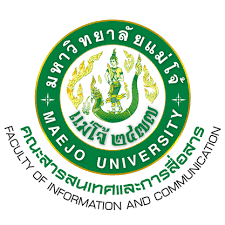 หนังสือรับรองการนำงานวิจัยหรืองานสร้างสรรค์ไปใช้ประโยชน์ จากหน่วยงานภายนอกคณะสารสนเทศและการสื่อสาร มหาวิทยาลัยแม่โจ้เรียน คณบดีคณะสารสนเทศและการสื่อสาร มหาวิทยาลัยแม่โจ้	ข้าพเจ้า (นาย/นาง/นางสาว)..........................................................ตำแหน่ง................................................ หน่วยงาน/บริษัท/องค์กร.....................................................................สถานที่ตั้งเลขที่....................ตำบล.....................................             อำเภอ....................................................................................จังหวัด..................................................................................................	ขอรับรองว่าได้นำผลงานวิจัย/งานสร้างสรรค์/งานวิชาการ เรื่อง............................................................................................……………………………………………………………………........………………………………………………………………………………………………………….......………….ซึ่งเป็นผลงานของ ..................................................................................................สังกัดคณะสารสนเทศและการสื่อสาร มหาวิทยาลัยแม่โจ้ นำมาใช้ประโยชน์ในหน่วยงาน/บริษัท/องค์กร ของข้าพเจ้า ตั้งแต่วันที่...................................................ซึ่งก่อให้เกิดประโยชน์หรือแก้ไขปัญหาในหน่วยงาน/บริษัท/องค์กร ในด้านดังต่อไปนี้         ประโยชน์ในเชิงสาธารณะ        ประโยชน์ในเชิงนโยบาย       ประโยชน์ในเชิงพาณิชย์       ประโยชน์ทางอ้อม	คือ....................................................................................................................................................................................... ..........................................................................................................................................................................................................	ข้าพเจ้าขอลงนามในหนังสือรับรองการใช้ประโยชน์จากผลงานวิจัย/งานสร้างสรรค์ของคณะสารสนเทศและการสื่อสาร มหาวิทยาลัยแม่โจ้ เพื่อเป็นหลักฐานการนำผลงานวิจัย/งานสร้างสรรค์ มาใช้ประโยชน์ดังกล่าว					       ลงลายมือชื่อ.........................................................................						  	    (.…………………………..……………………………….…)						ตำแหน่ง..........................................................................							     วันที่............./....................../..............คำอธิบาย-  การใช้ประโยชน์เชิงวิชาการ เช่น การใช้ประโยชน์ในการให้บริการวิชาการ (บูรณาการเข้ากับเรียนการสอน/บรรยาย/ฝึกอบรม) การใช้ประโยชน์ในการพัฒนารูปแบบการจัดการเรียนการสอน การเขียนตำราแบบเรียน การฝึกอบรมให้ความรู้ หรือเป็นงานวิจัยเพื่อต่อยอดโครงการวิจัย เป็นต้น-  การใช้ประโยชน์เชิงสาธารณะ  เช่น งานวิจัย/บริการวิชาการ หรืองานสร้างสรรค์ที่สร้างองค์ความรู้แก่สาธารณชนในเรื่องต่าง ๆ เช่น การรู้เท่าทันสื่อ เกษตรอินทรีย์ เกษตรปลอดภัย เศรษฐกิจพอเพียง การบริหารจัดการสำหรับวิสาหกิจขนาดกลางและขนาดย่อม (SME) เป็นต้น ทำให้คุณภาพชีวิตที่ดีขึ้นของประชาชน อันเป็นผลมาจากการนำความรู้จากการวิจัย/บริการวิชาการแก่สังคม เพื่อเป็นประโยชน์ต่อชุมชน และสังคม-  การใช้ประโยชน์เชิงนโยบายในระดับท้องถิ่นหรือระดับประเทศ  เช่น การนำผลงานวิจัย/บริการวิชาการที่เกี่ยวข้องกับเรื่องนั้น ๆ ไปใช้ในการวางแผนการจัดการ หรือเป็นข้อมูลส่วนหนึ่งของการประกาศใช้กฎหมายหรือมาตรการต่าง ๆ ขององค์กรปกครองส่วนท้องถิ่น หน่วยงานภาครัฐ และเอกชน-  การใช้ประโยชน์ในเชิงพาณิชย์ เช่น งานวิจัย/หรืองานสร้างสรรค์/บริการวิชาการแก่สังคม เพื่อการพัฒนาสิ่งประดิษฐ์หรือผลิตภัณฑ์ซึ่งก่อให้เกิดรายได้ หมายเหตุ : หากมีเอกสารขอประทับตราหน่วยงานองค์กรภาครัฐ/เอกชน หรือรูปถ่ายที่แสดงว่านำผลงานวิจัยไปใช้แล้วสามารถเพิ่มประสิทธิภาพการผลิต  ก่อเกิดรายได้หรือรูปถ่ายผลิตภัณฑ์ กรุณาแนบมาพร้อมหนังสือรับรองนี้ด้วย จักขอบพระคุณยิ่ง